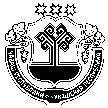   В соответствии с Федеральным законом от 27 июля 2010 года № 210-ФЗ «Об организации предоставления государственных и муниципальных услуг» (далее - Федеральный закон № 210-ФЗ), Федеральным законом от 22.07.2008 № 159-ФЗ (ред. от 08.06.2020), «Об особенностях отчуждения недвижимого имущества, находящегося в государственной или муниципальной собственности и арендуемого субъектами малого и среднего предпринимательства, и о внесении изменений в отдельные законодательные акты Российской Федерации», администрация Чуманкасинского сельского поселения Моргаушского района Чувашской Республики п о с т а н о в л я е т:Внести в постановление администрации Чуманкасинского сельского поселения Моргаушского района Чувашской Республики от 30.05.2022 г. № 51 «Об утверждении Административного регламента предоставления муниципальной услуги «Реализация преимущественного права субъектов малого и среднего предпринимательства при отчуждении недвижимого имущества, находящегося в муниципальной собственности муниципального образования» в администрации Чуманкасинского сельского поселения Моргаушского района Чувашской Республики» (далее – Административный регламент») следующие изменения:Пункт 2.14. Административного регламента признать утратившим силу. в пункте 3.4. абзац 11 изложить следующей редакции:В случае согласия субъекта малого или среднего предпринимательства на использование преимущественного права на приобретение арендуемого имущества договор купли-продажи арендуемого имущества должен быть заключен в течение тридцати дней со дня получения указанным субъектом предложения о его заключении и (или) проекта договора купли-продажи арендуемого имущества.2. Настоящее постановление вступает в силу после его официального опубликования.Глава Чуманкасинского сельского поселения                                                 Н.В. БеловЧУВАШСКАЯ РЕСПУБЛИКАМОРГАУШСКИЙ РАЙОНАДМИНИСТРАЦИЯЧУМАНКАСИНСКОГО СЕЛЬСКОГО ПОСЕЛЕНИЯПОСТАНОВЛЕНИЕДеревня Одаркино                                                        ЧĂВАШ РЕСПУБЛИКИ   МУРКАШ РАЙОНĔ	             ЧУМАНКАССИ ЯЛПОСЕЛЕНИЙĔНАДМИНИСТРАЦИЙĔЙЫШĂНУОтарккă  ялĕО внесении изменений в постановление администрации Чуманкасинского сельского поселения Моргаушского района Чувашской Республики от 30.05.2022 г. № 51 «Об утверждении Административного регламента предоставления муниципальной услуги «Реализация преимущественного права субъектов малого и среднего предпринимательства при отчуждении недвижимого имущества, находящегося в муниципальной собственности муниципального образования» в администрации Чуманкасинского сельского поселения Моргаушского района Чувашской Республики»